У К Р А Ї Н АГОЛОВА ЧЕРНІВЕЦЬКОЇ ОБЛАСНОЇ РАДИРОЗПОРЯДЖЕННЯ«24» листопада 2021 р.	                                                                         № 493Керуючись частиною 7 статті 55 Закону України «Про місцеве самоврядування в Україні», відповідно до пункту 2.12 Положення про порядок призначення та звільнення з посад керівників підприємств, установ, закладів, організацій - об'єктів спільної власності територіальних громад сіл, селищ, міст Чернівецької області, затвердженого рішенням 15-ї сесії обласної ради              VІІ скликання від 13.09.2017 №164-15/17, та враховуючи заяву Людмили Дмитрівни ЗАРЕМБИ щодо продовження терміну виконання обов’язків директора комунального закладу «Чернівецька спеціальна школа № 4»:Продовжити Людмилі ЗАРЕМБІ, заступнику директора з навчально - виховної роботи  комунального закладу «Чернівецька спеціальна школа № 4» термін виконання обов'язків директора комунального закладу «Чернівецька спеціальна школа № 4» на період з 28.11.2021 року по 27.01.2022 року включно.Підстава: заява Людмили Дмитрівни ЗАРЕМБИ від 22.11.2021 року.2. Контроль за виконанням цього розпорядження покласти на першого заступника голови обласної ради Миколу ГУЙТОРА, Департамент освіти і науки обласної державної адміністрації, відділ юридичної та кадрової роботи виконавчого апарату обласної ради  та відділ з питань комунальної власності виконавчого апарату обласної ради.Голова обласної ради                                                               Олексій БОЙКОПро продовження терміну  виконання обов’язків директора комунального закладу «Чернівецька спеціальна школа № 4» Людмилі ЗАРЕМБІ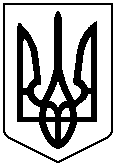 